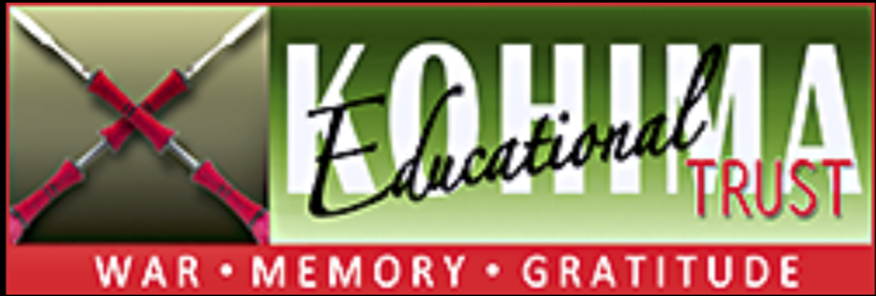 Kohima Educational Trust (KET) Volunteer PolicyKET activity and the place of volunteersThe KET exists to provide funds to support educational projects in Nagaland as a debt of gratitude to Naga people who supported British troops during the Battle of Kohima.  The KET raises funds through fundraising activities, legacies, online donations and applications to foundations and trusts.While some of the KET’s fundraising is conducted online, face-to-face activity occurs and in this instance, volunteers may either act by themselves on behalf of the KET, or they may volunteer to work for the KET to raise funds.Our management of volunteers should in all instances be legal, follow best-practice and fundraising regulations and be fair and reasonable to all concerned.Structures for Managing VolunteersThere is no specific structure for managing volunteers yet as events are arranged on an ad hoc basis.  Crucially, the CEO of KET needs to be made aware of what volunteering activity is being arranged and will confirm he is happy with the proposed arrangements. Also, any volunteers will be briefed on their tasks by a member of the KET.  When required, the KET may draw up a Volunteer Agreement and job description.  Volunteers will be briefed on relevant information on the KET before acting in their names, as well as on who their main point of contact is for all matters within KET.Equality and DiversityThe KET embraces diversity, equality and inclusion.Health & SafetyThe KET is Health and Safety conscious and will ensure volunteers for the activity in which they are taking part.  Where necessary, risk assessments will be conducted and these will be shown to the volunteers along with details of emergency procedures.  Further details about risk assessments can be found online including here: http://www.hse.gov.uk/event-safety/getting-started.htm .Where necessary, appropriate insurance will be arranged for the volunteer to be funded either by the KET or by the volunteer by mutual agreement. ExpensesIn certain cases, volunteers will be able to claim travel and subsistence expenses.  These, and the claims procedure, will be made clear before the volunteer acts for the KET. AppreciationThe KET will always thank volunteers in writing while simultaneously asking them if there was anything that could improve the experience that the volunteer had, or any improvements in the service given for the KET.Data and PrivacyThe KET will handle volunteers’ personal data according to its with the provisions of the General Data Protection Regulation (GDPR), 25 May 2018.  Volunteers will be asked for their consent for images or mention of their name to be used in KET publicity.  Any limitations on use of social media will be explained to the volunteers before engagement.ReferencesWhen required, the KET will be happy to provide references on the volunteers’ work with the KET.Reviewing Policy
The KET is committed to reviewing our policy and good practice annually: This policy was last reviewed on:Signed:Chairman or CEO:  